C/ Pizarro, nº 21, Bajo Dcha.29009 Málagawww.aassjogren.jimdo.comTeléfonos: 654 755 631 // 652 062 351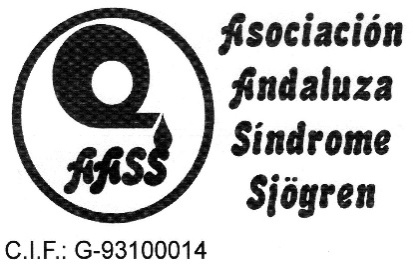 Hoja de Inscripción“IV Jornada Divulgativa y Científicadel Síndrome de Sjögren”POR FAVOR, ENVIAR LO ANTES POSIBLED.N.I.  Dirección:      Código Postal: Tfno. fijo:         Móvil:       E-mail:        Socio/a AASS:      SI  NOAfectado de Síndrome de Sjögren:   SI  NORelación con el afectado (familiar, amigo...):      Profesión:       ¿Por qué medio ha conocido nuestra Jornada?       ¿Quiere seguir recibiendo información sobre las actividades que realice la Asociación por correo electrónico?      SI     NOMálaga,       de     de  2016@ Enviar una vez cumplimentado alE-mail: aassjogren@hotmail.com. También puede imprimirla, rellenarla y entregarla en la Jornada comunicando por E-mail, teléfono o whatsapp su asistencia (Secretaria: 652062351)Si tiene algún problema no dude en ponerse en contacto con nosotros.